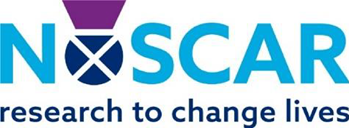 North of Scotland Centre for Applied Nursing Midwifery and Allied Health Professions ResearchDate All seminars 1.30 – 2.30 pmTopicLink to joinThursday 7th MarchWriting Abstracts and Posters for ConferencesDr Debbie Baldie and \Professor Kay Cooper Click here to join the meetingThursday 25th AprilFunding Opportunities for Projects & Research DegreesDr Debbie Baldie and \Professor Kay Cooper Click here to join the meetingThursday 23rd MayGrant WritingProfessor Kay CooperClick here to join the meetingThursday 20th JuneCelebrating NMAHP Research  and Evidence Based Practice in GrampianClick here to join the meetingWednesday 25th SeptemberUnderstanding Statistics for Clinical Decision MakingDr Jo ShimAHP Research Fellow, RGUClick here to join the meetingThursday 24th OctoberResearch EthicsClick here to join the meetingWednesday 20th NovemberEvidence-based PracticeDr Debbie BaldieClick here to join the meetingThursday 12th DecemberCelebrating NMAHP Research and Evidence Based Practice  in GrampianClick here to join the meeting